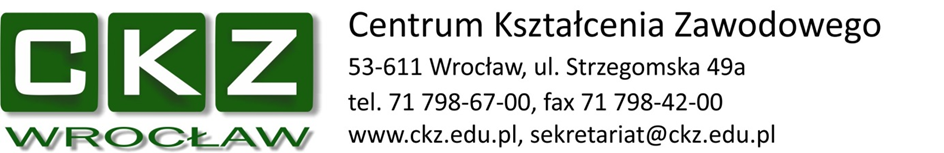 Załącznik nr 2do zapytania ofertowego BP/8/2023FORMULARZ OFERTOWYW odpowiedzi na zapytanie ofertowe (znak BP/8/2023 z dnia 06.04.2023 r.) dotyczące zamówienia publicznego na USŁUGĘ/DOSTAWĘ/ROBOTĘ BUDOWLANĄ polegającą na Zakup i dostawę materiałów i narzędzi  do prowadzenia zajęć  praktycznej nauki zawodu (ELEKTRYCY) - na potrzeby Centrum Kształcenia Zawodowego we Wrocławiu.składam niniejsza ofertę i oferuję realizację przedmiotu zamówienia zgodnie z wymaganiami Zamawiającego.I. DANE WYKONAWCY(w przypadku wykonawcy występującego indywidualnie proszę wypełnić poz. 1 w tabeliw przypadku wykonawców składających ofertę wspólną, proszę wypełnić w poszczególnych pozycjach podmioty wchodzące w skład wykonawcy zbiorowego z tym że w poz. 1 proszę wyszczególnić pełnomocnika)Wszelką korespondencję w sprawie przedmiotowego zamówienia należy kierować na poniższy adres:………………………………………………………………………………………………………………………………………….…………………………………………………………………………………………………………………………………………………………………………….…………………………………II. PRZEDMIOT ZAMÓWIENIAOferta cenowa dotyczy zamówienia publicznego realizowanego poza ustawą z dnia 11 września 2019 r. Prawo zamówień publicznych, na warunkach określonych w zapytaniu ofertowym BP/8/2023 z dnia 06.04.2023 r. dla zamówienia: Zakup i dostawa materiałów i narzędzi  do prowadzenia zajęć  praktycznej nauki zawodu (ELEKTRYCY) 
- na potrzeby Centrum Kształcenia Zawodowego we WrocławiuIII. CENAOferuję realizację całości przedmiotu zamówienia za wynagrodzeniem ryczałtowym:wartość netto : ……………….. zł (słownie:……………………………………….)podatek VAT w wysokości ……………. %, tj.  ……………………….. zł (słownie:………………………………..)cena ogółem brutto: …………………. zł (słownie: ………………………………………)w tym:pracownia instalacji elektrycznych PDro;cena ogółem brutto: ………………. zł (słownie: …………………..)pracownia montażu i eksploatacji maszyn elektrycznych PKow – 1cena ogółem brutto: ………………. zł (słownie: …………………..)pracownia montażu i eksploatacji maszyn elektrycznych PKow – 2cena ogółem brutto: ………………. zł (słownie: …………………..)pracownia instalacji elektrycznych SJan/JKozcena ogółem brutto: ………………. zł (słownie: …………………..)pracownia 202 PKuł – 1cena ogółem brutto: ………………. zł (słownie: …………………..)pracownia 202 PKuł – 2cena ogółem brutto: ………………. zł (słownie: …………………..)pracownia instalacji elektrycznych 205 ŁMichcena ogółem brutto: ………………. zł (słownie: …………………..)pracownia maszyn i urządzeń elektrycznych BOffcena ogółem brutto: ………………. zł (słownie: …………………..)pracownia montażu i eksploatacji maszyn elektrycznych 302 TKowcena ogółem brutto: ………………. zł (słownie: …………………..)pracownia 105C TChudcena ogółem brutto: ………………. zł (słownie: …………………..)pracownie 305,306 T Kow/JTorcena ogółem brutto: ………………. zł (słownie: …………………..)pracownia 417 TZawcena ogółem brutto: ………………. zł (słownie: …………………..)pracownia 420 JTorcena ogółem brutto: ………………. zł (słownie: …………………..)pracownia PTK WZiecena ogółem brutto: ………………. zł (słownie: …………………..)Oświadczam, że oferowana wysokość wynagrodzenia uwzględnia w całości zakres przedmiotu zamówienia.IV. POTWIERDZENIE SPEŁNIANIA WYMOGÓW ZAMAWIAJĄCEGOOświadczam, że spełniam warunki udziału w postępowaniu, tj.:posiadam wiedzę, doświadczenie oraz kwalifikacje niezbędne do należytego wykonania  przedmiotowego zamówienia;zobowiązuję się wykonać zamówienie z należytą starannością, dokładnością oraz w terminach wskazanych przez Zamawiającego;akceptuję projekt umowy załączony do zapytania ofertowego nr BP/8/2023 z dnia 06.04.2023 r.Oświadczam, że:termin związania moją ofertą wynosi do 30 dni kalendarzowych od terminu wyznaczonego przez Zamawiającego na jej złożenie,w przypadku uznania mojej oferty za najkorzystniejszą, zobowiązuję się do podpisania umowy w terminie i miejscu wskazanym przez Zamawiającego,cena wskazana w rozdz. III niniejszego formularza obejmuje pełny zakres przedmiotu zamówienia,przyjmuję warunki płatności zgodnie z projektem umowy,zdobyłem wszelkie informacje, które były konieczne do przygotowania oferty oraz wyceniłem wszystkie elementy niezbędne do prawidłowego wykonania umowy,przygotowuję i składam ofertę cenową na własny koszt i ryzyko w związku z tym nie będę rościć pretensji do Zamawiającego w przypadku nie wybrania mojej oferty cenowej lub unieważnienia przedmiotowego postępowania,pouczony o odpowiedzialności karnej wynikającej z art. 233 Kodeksu Karnego oświadczam, że posiadam pełną zdolność do czynności prawnych oraz korzystam z pełni praw publicznych,firma jest/nie jest  płatnikiem podatku VAT o numerze identyfikacyjnym NIP  ……………………………… (skreślić, jeśli oferent jest osobą fizyczną)Upoważniam do reprezentowania Wykonawcy w toku zapytania ofertowego osobę:imię i nazwisko: ………………………………telefon kontaktowy: ………………………………e-mail: ………………………………............................................................		       ............................................................
miejscowość, data 						       pieczęć i podpis osoby upoważnionej1 . . . . . . . . . . . . . . . . . . . . . . . . 1 . . . . . . . . . . . . . . . . . . . . . . . . 1 . . . . . . . . . . . . . . . . . . . . . . . . 1 . . . . . . . . . . . . . . . . . . . . . . . .                                                      2 . . . . . . . . . . . . . . . . . . . . . .                                                      2 . . . . . . . . . . . . . . . . . . . . . .                                                      2 . . . . . . . . . . . . . . . . . . . . . .                                                      2 . . . . . . . . . . . . . . . . . . . . . .                                                      2 . . . . . . . . . . . . . . . . . . . . . . (pieczątka wykonawcy/ów) (pieczątka wykonawcy/ów) (pieczątka wykonawcy/ów) (pieczątka wykonawcy/ów) 1.Pełna nazwa: . . . . . . . . . . . . . . . . . . . . . . . . . . . . . . . . . . . . . . . . . . . . . . . . . . .. . . . . . . . . . . . . . . . . . . Pełna nazwa: . . . . . . . . . . . . . . . . . . . . . . . . . . . . . . . . . . . . . . . . . . . . . . . . . . .. . . . . . . . . . . . . . . . . . . Pełna nazwa: . . . . . . . . . . . . . . . . . . . . . . . . . . . . . . . . . . . . . . . . . . . . . . . . . . .. . . . . . . . . . . . . . . . . . . Pełna nazwa: . . . . . . . . . . . . . . . . . . . . . . . . . . . . . . . . . . . . . . . . . . . . . . . . . . .. . . . . . . . . . . . . . . . . . . Pełna nazwa: . . . . . . . . . . . . . . . . . . . . . . . . . . . . . . . . . . . . . . . . . . . . . . . . . . .. . . . . . . . . . . . . . . . . . . Pełna nazwa: . . . . . . . . . . . . . . . . . . . . . . . . . . . . . . . . . . . . . . . . . . . . . . . . . . .. . . . . . . . . . . . . . . . . . . Pełna nazwa: . . . . . . . . . . . . . . . . . . . . . . . . . . . . . . . . . . . . . . . . . . . . . . . . . . .. . . . . . . . . . . . . . . . . . . Pełna nazwa: . . . . . . . . . . . . . . . . . . . . . . . . . . . . . . . . . . . . . . . . . . . . . . . . . . .. . . . . . . . . . . . . . . . . . . 1.Adres: ulica . . . . . . . . . . . . . . . . . . . . . . . . . Adres: ulica . . . . . . . . . . . . . . . . . . . . . . . . . Adres: ulica . . . . . . . . . . . . . . . . . . . . . . . . . kod . . . . . . . . kod . . . . . . . . miejscowość . . . . . . . . . . . . . .. . . . . . .miejscowość . . . . . . . . . . . . . .. . . . . . .miejscowość . . . . . . . . . . . . . .. . . . . . .1.tel.: . . . . . . . . . . . . . fax: . . . . . . . . . . . . . . . . fax: . . . . . . . . . . . . . . . . fax: . . . . . . . . . . . . . . . . NIP . . . . . . . . . . . . . . . NIP . . . . . . . . . . . . . . . REGON . . . . . . . . . . . . . . . . REGON . . . . . . . . . . . . . . . . 2.Pełna nazwa: . . . . . . . . . . . . . . . . . . . . . . . . . . . . . . . . . . . . . . . . . . . . . . . . . . .. . . . . . . . . . . . . . . . . . . Pełna nazwa: . . . . . . . . . . . . . . . . . . . . . . . . . . . . . . . . . . . . . . . . . . . . . . . . . . .. . . . . . . . . . . . . . . . . . . Pełna nazwa: . . . . . . . . . . . . . . . . . . . . . . . . . . . . . . . . . . . . . . . . . . . . . . . . . . .. . . . . . . . . . . . . . . . . . . Pełna nazwa: . . . . . . . . . . . . . . . . . . . . . . . . . . . . . . . . . . . . . . . . . . . . . . . . . . .. . . . . . . . . . . . . . . . . . . Pełna nazwa: . . . . . . . . . . . . . . . . . . . . . . . . . . . . . . . . . . . . . . . . . . . . . . . . . . .. . . . . . . . . . . . . . . . . . . Pełna nazwa: . . . . . . . . . . . . . . . . . . . . . . . . . . . . . . . . . . . . . . . . . . . . . . . . . . .. . . . . . . . . . . . . . . . . . . Pełna nazwa: . . . . . . . . . . . . . . . . . . . . . . . . . . . . . . . . . . . . . . . . . . . . . . . . . . .. . . . . . . . . . . . . . . . . . . Pełna nazwa: . . . . . . . . . . . . . . . . . . . . . . . . . . . . . . . . . . . . . . . . . . . . . . . . . . .. . . . . . . . . . . . . . . . . . . 2.Adres: ulica . . . . . . . . . . . . . . . . . . . . . . . . .Adres: ulica . . . . . . . . . . . . . . . . . . . . . . . . .Adres: ulica . . . . . . . . . . . . . . . . . . . . . . . . .kod . . . . . . . . kod . . . . . . . . miejscowość . . . . . . . . . . . . . .. . . . . . . miejscowość . . . . . . . . . . . . . .. . . . . . . miejscowość . . . . . . . . . . . . . .. . . . . . . 2.tel.: . . . . . . . . . . . . . fax: . . . . . . . . . . . . . . . .fax: . . . . . . . . . . . . . . . .fax: . . . . . . . . . . . . . . . .NIP . . . . . . . . . . . . . . . NIP . . . . . . . . . . . . . . . REGON . . . . . . . . . . . . . . . . REGON . . . . . . . . . . . . . . . . 